Chess Federation of						   Šahovski savez Federacije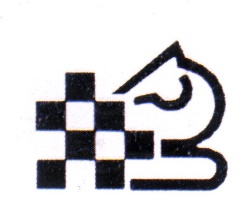 Federation of Bosnia and Herzegovina			        Bosne i Hercegovine                 Tel : 061/514-069 (sekretar), 061/387-134 (predsjednik)                           E-mail: dinomarkovicsah@gmail.com  (sekretar)                          E-mail: ekrem.koso@gmail.com (predsjednik)                            E-mail: sahovskisavezfederacijebih@gmail.com Račun broj: 134-010-0000258334  kod ASA BANKE D.D. SARAJEVO, Identifikacioni broj: 4218556850003 , Ul. Ramiza Salčina 84, 71000 Sarajevo Broj 2/23PREDMET: Kalendar šahovskih takmičenja ŠS FBiH za 2023. godinuDomaća takmičenjaMeđunarodni turniri u BiH Međunarodna takmičenja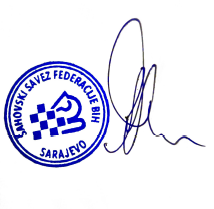 Predsjednik UO ŠS FBiH:Ekrem KosoRBNaziv turniraDatum1.Kadetsko-juniorsko prvenstvo Kantona Federacije BiHmart/april2.23. Kadetsko-juniorsko prvenstvo BiHjuni3.Ekipno - Liga USK za senioreapril-novembar4.13.ekipno kadetsko prvenstvo reprezentacija kantona ŠSFBiHjuli5.Kantonalne ligedo kraja jula6.Sportske igre mladihjuli7.Prva "A" i "B" liga ŠS FBiH, Goražde26-31.08.8.Premijer liga (seniori i seniorke) BiH, Sarajevo02-10.09.9.XXIX Kadetsko-juniorsko prvenstvo ŠSFBiH, Tešanj27-30.04.10.XVII otvoreno pojedinačno muško i žensko prvenstvo FBiHoktobar11.Turnir šahovskih nada BiH za mlade-Živinicenovembar12.Zatvoreno prvenstvo BiH za senioredecembarRBNaziv turniraDatum1.26. Tradicionalni Božićni šahovski turnir, Zenica14.01.2.9. Memorijalni šahovski turnir „Sjećanje na Muhameda Serdarevića“, Zenicajanuar3.23.Memorijalni turnir „Meho Rahmanović-Mex“28.01.4.10. memorijalni šahovski turnir „Akademik, prof.dr. Nijaz Duraković“29.01.5.Međunarodni šahovski turnir u povodu Dana grada Bihaćafebruar6.Šahovski turnir za Dan nezavisnosti  BiHfebruar7.12. IT šahovski turnir „Sjećanje na majstora Adija Kosovca 2023.“ blic05.03.8.Međunarodni šahovski turnir “12.IT Konjic 2023.”01– 04. 03.9.Prvenstvo ŠK „Sarajevo“, 09. memorijal „Ekrem Galijatović“mart10.17.Memorijalni turnir "Sejo Bičević" Goražde12.03.11.11. Memorijalni turnir „Nadir Fejzagić Fifa i Adnan Arif, Sarajevoapril12.60.međunarodni šahovski festival „Sarajevo 2023“april13.Međunarodni šahovski turnir „Bugojno open 2023.“maj14.Međunarodni šahovski turnir „Kapija 2023.“, Tuzlamaj15.52. Međunarodni turnir "Bosna 2023."maj16.Memorijalni šahovski turnir „Sjećanje na Mensura Kapetanovića“, Zenicamaj17.Memorijalni šahovski turnir „Sjećanje na Muhameda Pašića“, Zenicamaj18.Šahovski turnir „Ajvatovica 2023“juni19.6. Memorijalni kadetski šahovski turnir „Zvonko Meštrović“, Sarajevojuni20.Šahovski turnir „Putevima pobjede 2023.“, Mostarjuni21.21. Memorijalni šahovski turnir „Bajro Isaković 2023“juli22.8.Međunarodni šahovski turnir “Travnik open 2023. – BH Telecom”juli23.17. međunarodni šahovski turnir "Goražde 2023."14-17.09.24.3. Memorijalni šahovski turnir „Sjećanje na majstora Seada Rašidovića 2023“23.09.25.Memorijalni turnir „Sjećanje na Mujić Hamzu“septembar26.22. vikend turnir "Sanski Most 2023."oktobar27.19.memorijalni šahovski turnir „Prof.dr.Husein Kulenović“novembar28.Memorijalni šahovski turnir „Sjećanje na Dr. Mehmedić Ibrahima i Šunjić Vincenca“, Zenicanovembar29.Međunarodni Akademija Mix turniri23-26.11.30. Šahovski turnir za Dan državnosti BiH25.11.31.Međunarodni šahovski turnir povodom Dana državnosti, Mostarnovembar32.Međunarodni šahovski turnir „Tuzla 2023“novembar33.Memorijalni turnir „Mustafa Sprečić“decembar34.25.Međunarodni šahovski turnir "Zenica 2023."decembar35.32. Napretkov božićni turnir u šahu17.12.36.3. IT Chess Cup AgentLocator 2023, Sarajevodecembar37.Novogodišnji šahovski turnir “Euroinvest Muhić – Cazin, rapid27.12.38.Međunarodni novogodišnji šahovski turnir, Mostar30.12.39.Otvoreni Novogodišnji šahovski turnir, Zenica31.12.RBNaziv turniraDatum1.Pojedinačno prvenstvo Evrope (m), Vrnjačka Banja, Srbija02-14.03.2.Ekipno omladinsko prvenstvo Evrope, Iasi, Rumunija24-31.07.3.Pojedinačno prvenstvo Evrope (ž), Budva, Crna Gora18-30.03.4.Šahovska Olimpijada i Kongres FIDE, 5.Kadetsko prvenstvo Svijeta (U14, U16, U18), Montelsivano, Italija23.10.-05.11.6.Kadetsko prvenstvo Svijeta (U8, U10, U12), Egipat7.Kup evropskih prvaka, muškarci i žene, Durres, Albanija30.09.-08.10.8.Kadetsko prvenstvo Evrope (U8 - U18), Mamaia, Rumunija04-15.09.9.Kadetsko prvenstvo Evrope u brzopoteznom i ubrzanom šahu, Trebinje, Bosna i Hercegovine10-19.06.10.Omladinsko prvenstvo Svijeta (20), 11.Kadetsko prvenstvo Svijeta u rapidu i blitzu (U14, U16, U18), Batumi, Gruzija05-12.06.12.Kadetsko prvenstvo Svijeta u rapidu i blitzu (U8, U10, U12), Batumi, Gruzija05-12.06.13.Svjetsko školsko prvenstvo 2023., Rhodes, Grčka13-23.04.14.Pojedinačno seniorsko prvenstvo Evrope, Acqul Terme, Italija25.05.-04.06.15.Pojedinačno školsko prvenstvo Evrope, Durres, Albanija12-21.05.16.Evropsko ekipno prvenstvo 2023., Budva, Crna Gora10-21.11.